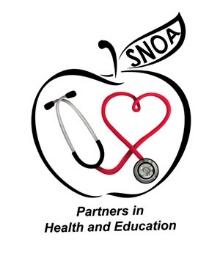 SNOA - Scholarship Application for the 34th Annual School Health Services ConferenceSNOA membership required. Please attach either your NASN or your SNOA membership Card to this application: (if not a member, see SNOA.org to join)Name___________________________________   Job Title ___________________School ___________________________________ District _____________________Email ________________________________________________________________Summer Address _______________________________________________________Home Phone _____________________________ Cell __________________________New Attendee _____________		Returning attendee _____________________Application submitted by: _________________________________________________Are you a SNOA member?  Yes/ No             NASN member? Yes/No (applicants that have received support in the past 5 years should not apply) If district funds available, please do not apply. In 250 words or less, please tell us why you should receive this scholarship.  Print or type legibly?____________________________________________________________________________________________________________________________________________________________________________________________________________________________________________________________________________________________________________________________________________________________________________________________________________________________________________________________________________________________________________________________________________________________________________________________________________________________________________________________________________________________________________________________Return via email or mail before April 30th, 2023.  E-mail: namiller@mpsaz.orgSNOA @ AzNA 1850 E. Southern Ave #1; Tempe, AZ 852821/25/19